MEASUREMENT OF MASS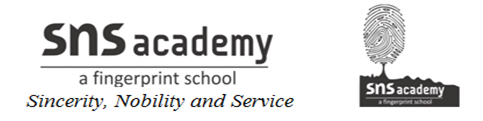 the main standard unit of mass or weight is kilogram which we write in short as ‘kg’. 1000th part of this kilogram is gram which is written in short as ‘g’.Thus 1000 gram = 1 kilogram and 1 kilogram = 1000 grami.e. 1000 g = 1 kg and 1 kg = 1000 g.This gram (g) is a very small unit of mass.We use other units of mass or weight to conveniently measure the mass or weight of materials.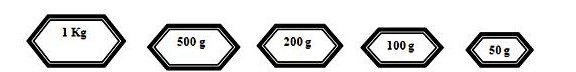 How to convert one unit of mass into another?To convert kilograms into grams, we write three zeroes (000) towards the right of the number of kg. (since, 1 kg = 1000 g)1. Convert the following into grams:(i) 28 kgWe know, 1 kg = 1000 g= (28 × 1000) g= 28000 gTherefore, 28 kg = 28000 g(ii) 12 kg 58 gWe know, 1 kg = 1000 g= (12 × 1000) g + 58 g= 12000 g + 58 g= 12058 g                                                     (iii) 15 kg 465 gWe know, 1 kg = 1000 g= (15 × 1000) g + 465 g= 15000 g + 465 g= 15465 g                                                                                 Therefore, 15 kg 465 g = 15465 g2. Express the following in kilogram and grams:(i) 3567 kgWe know 1000 g = 1 kgFirst three digits 5, 6 and 7 are taken as grams= 3 kg 567 gTherefore, 3567 g = 3 kg 567 g(ii) 45600 gWe know 1000 g = 1 kgFirst three digits 6, 0 and 0 are taken as grams and rest 45 as kg= 45 kg 600 gTherefore, 45600 g = 45 kg 600 g(iii) 23817 gWe know 1000 g = 1 kgFirst three digits 8, 1 and 7 are taken as grams and rest 23 as kg= 23 kg 817 gTherefore, 23817 g = 23 kg 817 g1/2 of 1 kg   = 500 grams

1/4 of 1 kg   = 250 grams

1/5 of 1 kg   = 200 grams

1/10 of 1 kg = 100 grams 

1/20 of 1 kg =   50 gramsor           2 x 500 grams   = 1 kg

or           4 x 250 grams   = 1 kg

or           5 x 200 grams   = 1 kg

or           10 x 100 grams = 1 kgor           20 x 50 grams  = 1 kg